			VENKADESH. J	ACHIEVEMENTSAttended  a  SPECIAL CAMP certificates for JRC in Findlay Higher Secondary School, Mannargudi.Participated  in RYLA CAMP  from Feb 4th 2017 in Cuddalore.INTERESTSReading Books & MagazinesBike DrivingListening Music  PERSONAL DETAILSDate of Birth				: 	 04.10.1990Sex					:  	MaleNationality				:  	IndianMarital Status			:	SingleLanguages Known			:  	Tamil, English, DECLARATIONI declare that the above information is true and correct to the best of my knowledge.Place:                                                                 	Yours truly,Date: 			  						        (VENKADESH J)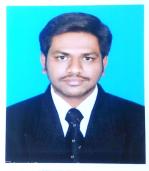 Emailvizhigaledu@gmail.comContact Number8825559596, 8883242785Permanent Address28D, 6th Vaikkal  Street, Gopiralayam road,Neduvakkottai Po,Mannargudi (Tk ) ,Thiruvarur ( Dt).614001.Computer Skills:Advance MS- OfficeAdobe PhotoshopOther Skills:HardwarePC TroubleshootingOperating Systems:Windows 7/ 8 / 10 / XPCAREER OBJECTIVE     To work in the field of Language Translations where I can provide and share my Linguistic knowledge and experience which will help and meet the client needs as well as growth to my career. WORK EXPERIENCE Tamil Linguist – Freelancing                      Jun 2017 to Aug 2018Provided English to Tamil translation for Google Products.Performed peer review and conducted quality review meetings.Content Specialist – Freelancing                   Aug 2018 to PresentProviding English to Tamil translation for leading mobile Apps.Content Management and auditing for leading News & Media Apps.  ACADEMICSBachelor of Technology, Information Technology in 2012 with 5.58 CGPAChendhuran College of Engineering and Technology, Pudukottai. Higher Secondary Certificate in 2008 with 70% National Higher Secondary School, Mannargudi.Secondary Certificate in 2006 with 68% Findlay Higher Secondary School, Mannargudi.	TECHNICAL ACTIVITIESAttended a workshop based on “NS2 Simulator” held at Jayaraman College of   Engg And Tech, Trichy.Industrial Visit to Bharat Sanchar Nigam Ltd (BSNL), Coimbatore.